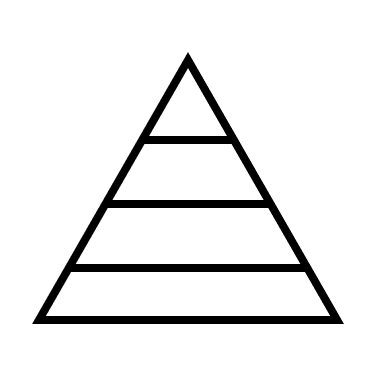 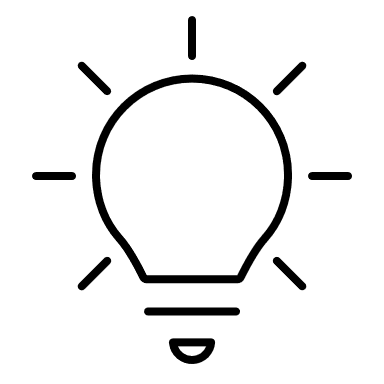 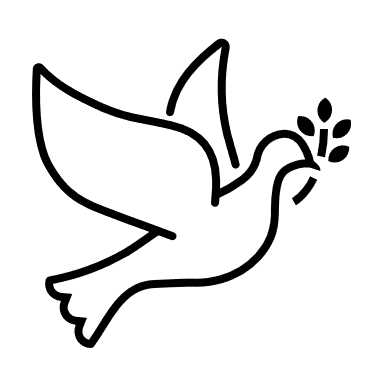 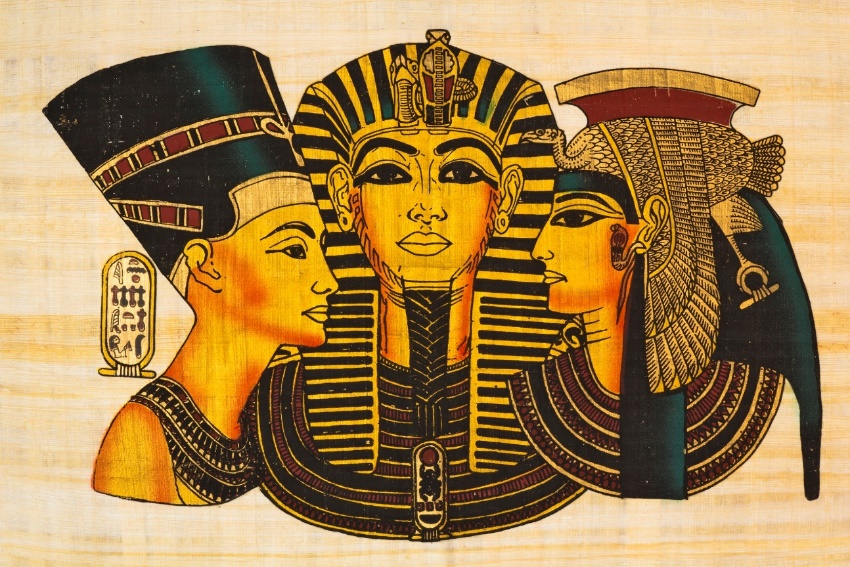 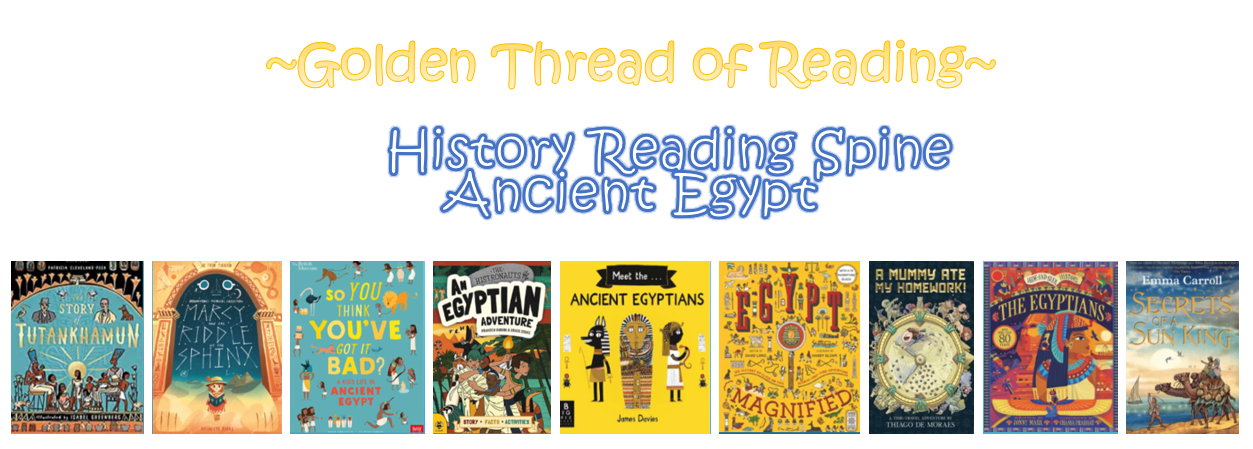 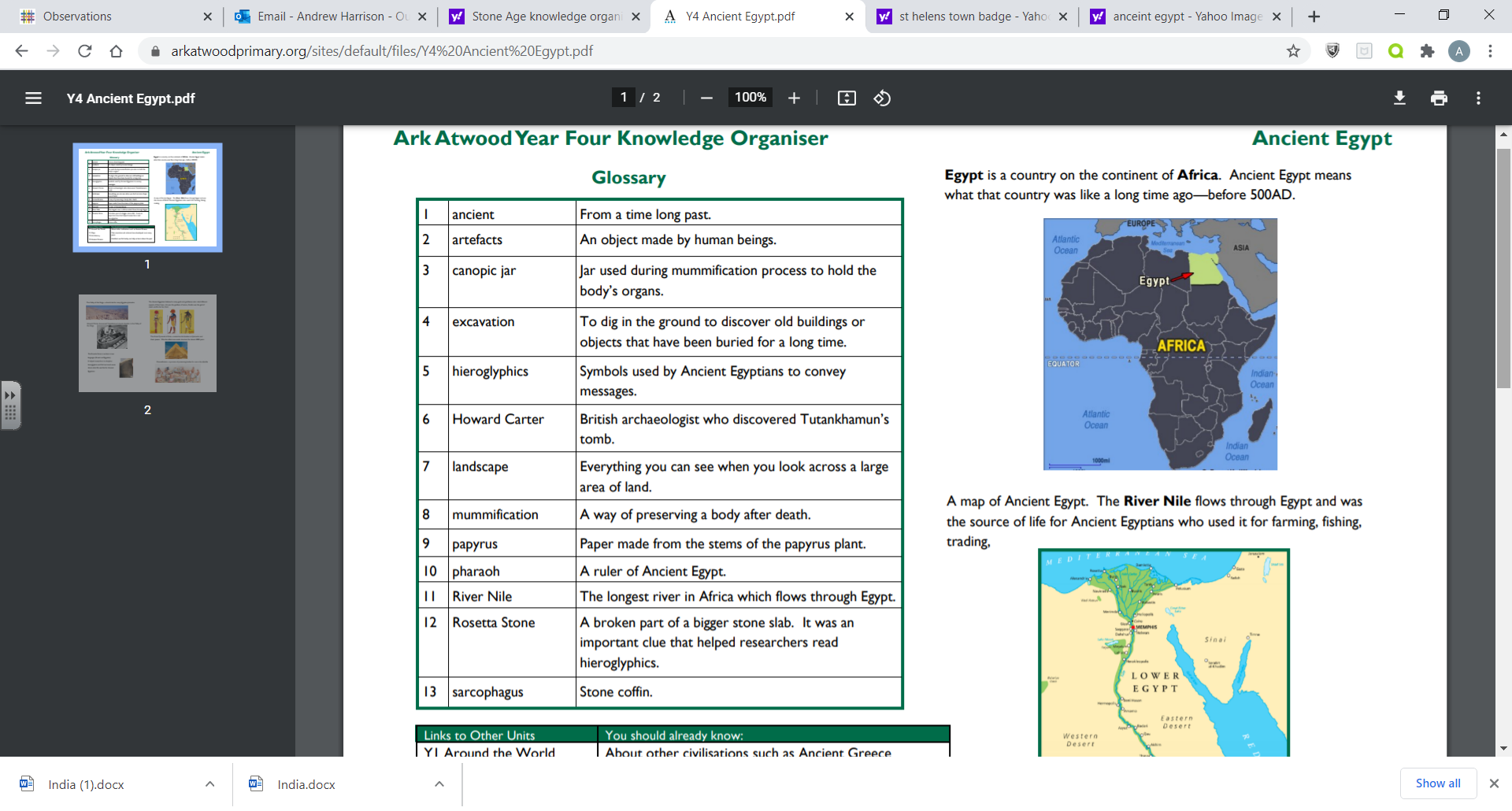 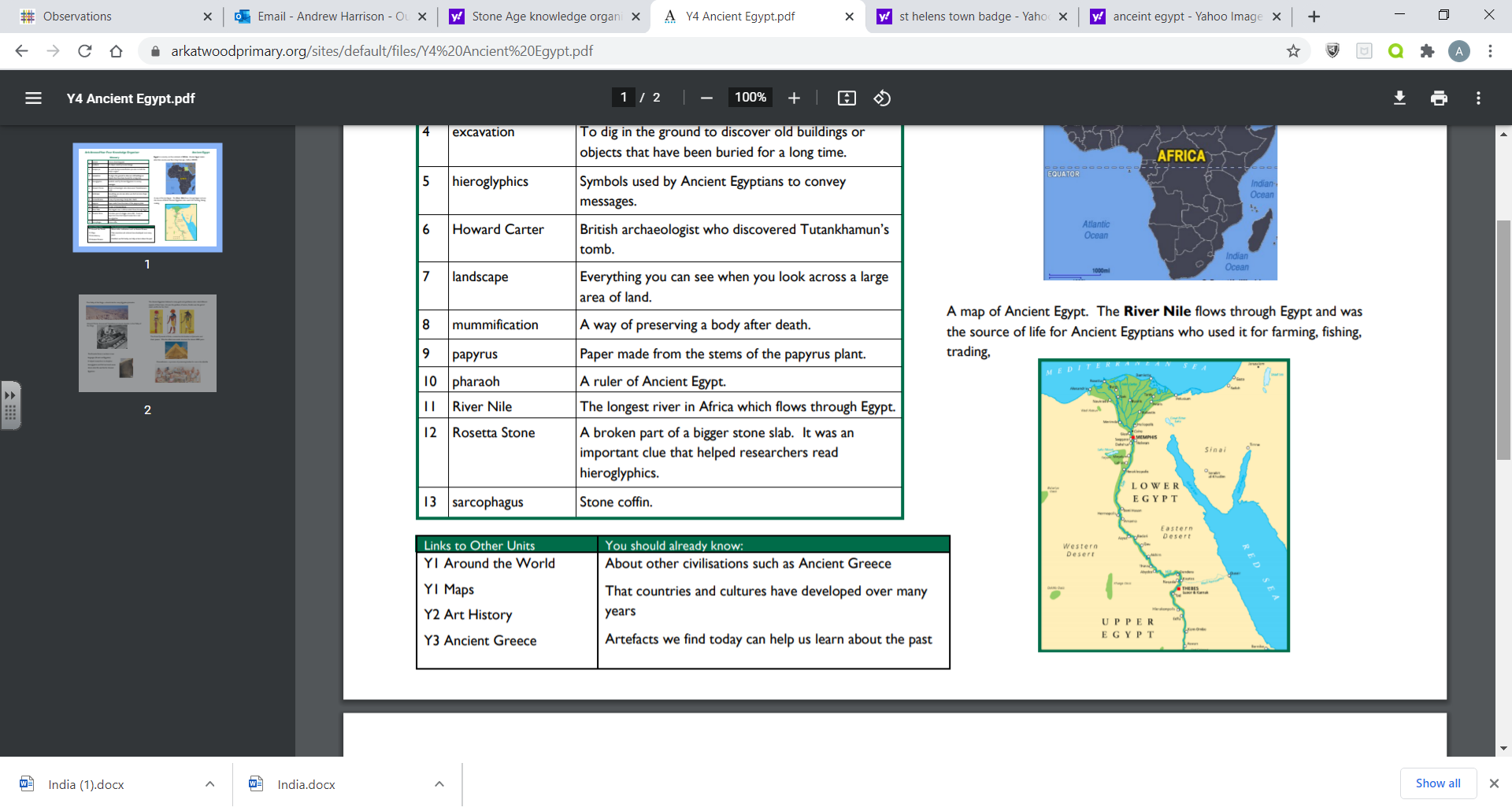 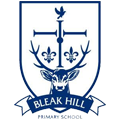 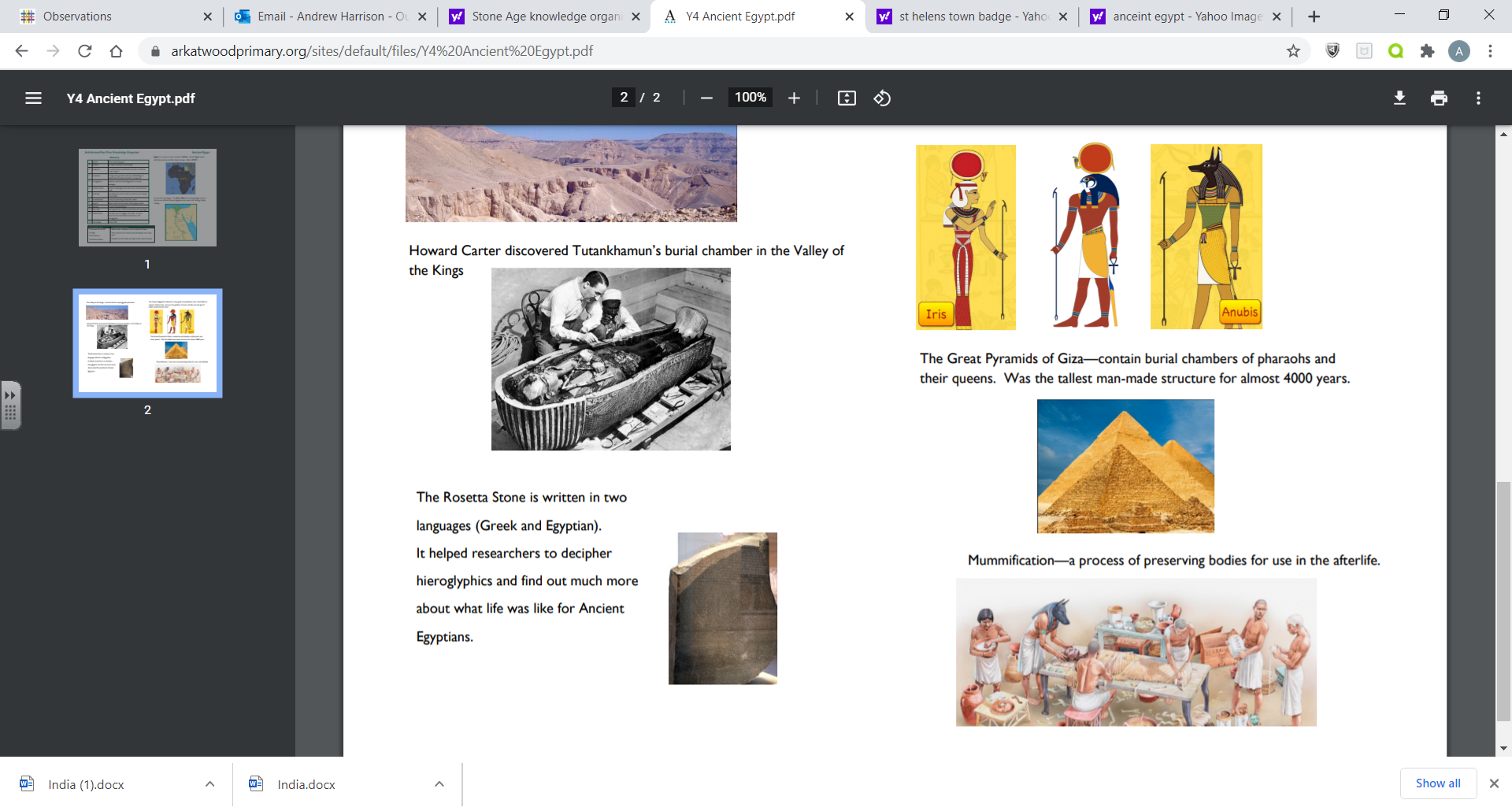 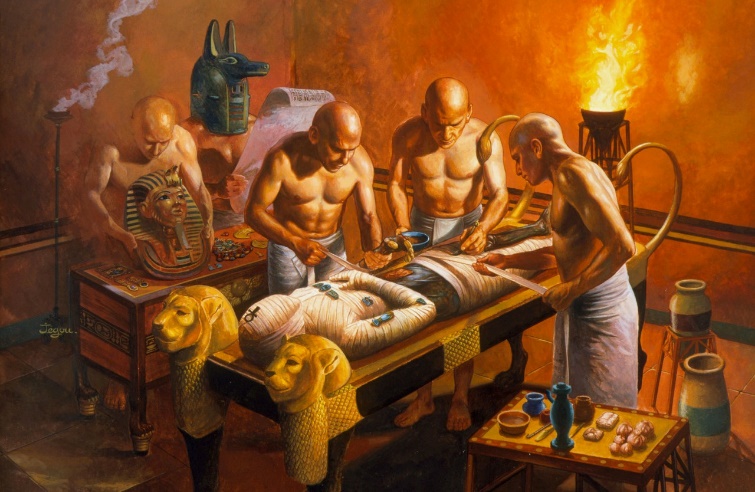 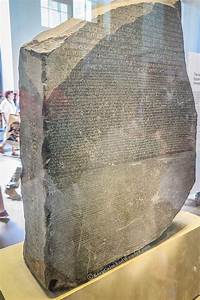 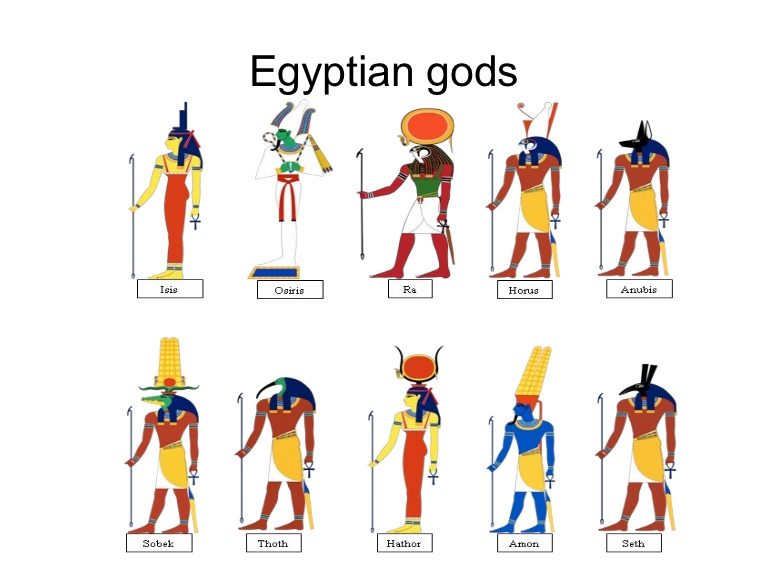 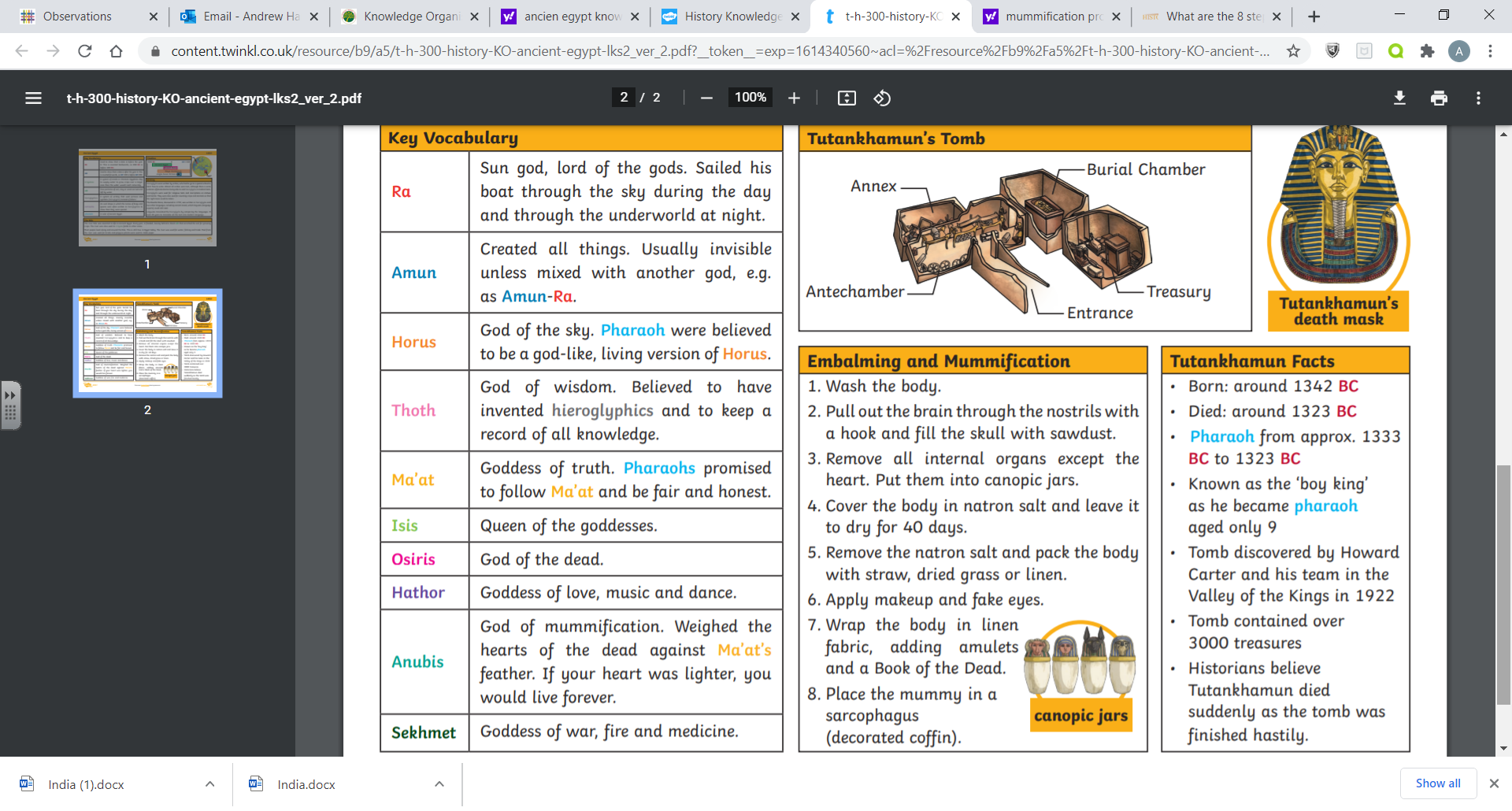 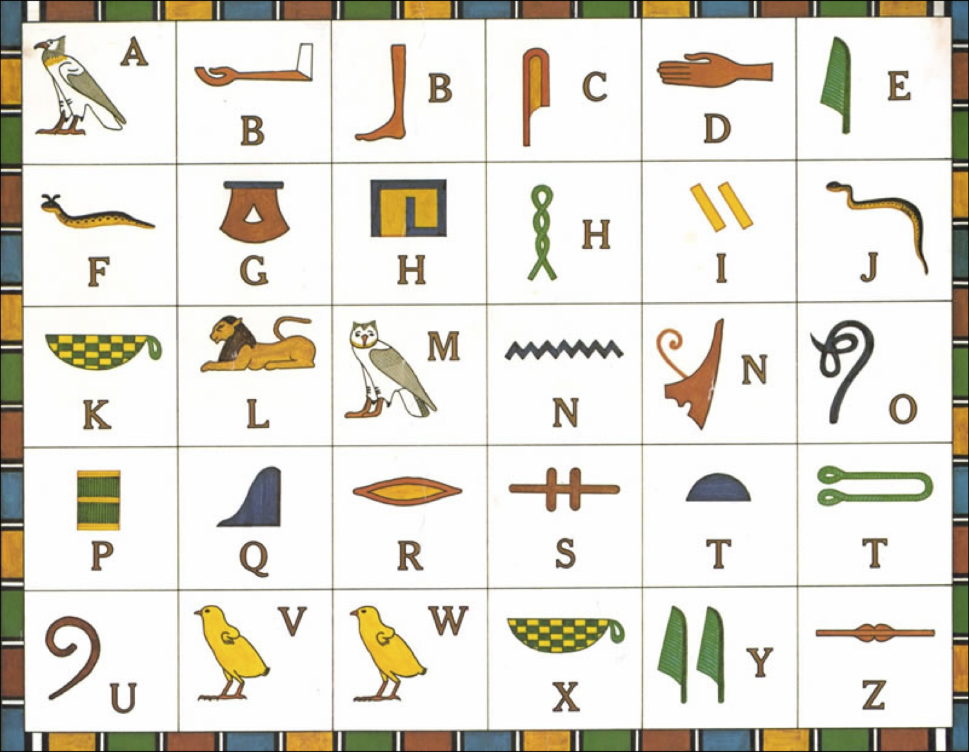 HistoryYear 3St. HelensSkills covered this half term:Describe events from the past using the correct dates when they happened.Use a timeline within a specified period of history to set out the order of things that happened in that period.Use my mathematical knowledge to work out how long ago events took place.Use research skills to find answers to specific historical questions.Key VocabularyKey VocabularyAncientFrom a long time past.ArtefactsObjects made by humans.Canopic jarA jar used during the mummification procesExcavationTo dig in the ground to discover old buildings or objects that have been buried for a long time.MummificationA way of preserving a body after death.PapyrusPaper made from the stems of a papyrus plant.PharaohA ruler of Ancient Egypt.River NileThe longest river in Africa which flows through Egypt.SarcophagusA dtone coffin.